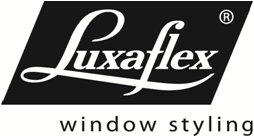 Bestelformulier 2022-01Bestelformulier 2022-01Bestelformulier 2022-01Bestelformulier 2022-01Bestelformulier 2022-01Bestelformulier 2022-01Bestelformulier 2022-01Ordernummer:Ordernummer:Ordernummer:HORIZONTALE JALOEZIE 16/25/35mm / Megaview® HORIZONTALE JALOEZIE 16/25/35mm / Megaview® HORIZONTALE JALOEZIE 16/25/35mm / Megaview® HORIZONTALE JALOEZIE 16/25/35mm / Megaview® HORIZONTALE JALOEZIE 16/25/35mm / Megaview® HORIZONTALE JALOEZIE 16/25/35mm / Megaview® HORIZONTALE JALOEZIE 16/25/35mm / Megaview® e-mail bestelling: orders@luxaflex-belgium.bee-mail bestelling: orders@luxaflex-belgium.bee-mail bestelling: orders@luxaflex-belgium.bee-mail bestelling: orders@luxaflex-belgium.bee-mail bestelling: orders@luxaflex-belgium.bee-mail bestelling: orders@luxaflex-belgium.bee-mail bestelling: orders@luxaflex-belgium.be(voorbehouden voor Luxaflex)(voorbehouden voor Luxaflex)(voorbehouden voor Luxaflex)(voorbehouden voor Luxaflex)(voorbehouden voor Luxaflex)(voorbehouden voor Luxaflex)(voorbehouden voor Luxaflex)(voorbehouden voor Luxaflex)(voorbehouden voor Luxaflex)(voorbehouden voor Luxaflex)Facturatiegegevens*:Facturatiegegevens*:Facturatiegegevens*:Facturatiegegevens*:Afleveradres*:Afleveradres*:Afleveradres*:Afleveradres*:Afleveradres*:Datum:Datum:  /  /      /  /      /  /    Klantnummer:Klantnummer:Uw referentie*:Uw referentie*:Uw referentie*:Uw referentie*:Uw referentie*:Contactpersoon*:* Veld verplicht in te vullen* Veld verplicht in te vullen* Veld verplicht in te vullenPaginanummer*:   /  Paginanummer*:   /  Uw referentie*:Uw referentie*:Uw referentie*:Uw referentie*:Uw referentie*:REFERENTIEREFERENTIEREFERENTIEREFERENTIEABCCC***  De hoogte van de installatie van onze producten moet worden opgegeven bij elk  order. Als de hoogte van de installatie niet is opgegeven, kan de Child safety van ons product niet worden gegarandeerd.  Dit overeenkomstig Richtlijn 2001/95/EG van het Europees Parlement en de Raad van 3 December 2001 inzake algemene productveiligheid, Europees besluit 2011/477/EG van de Commissie inzake de veiligheidseisen worden voldaan door Europese normen inzake bepaalde risico’s voor kinderen door binnenzonwering, vaste raambekleding en veiligheidsvoorzieningen overeenkomstig Richtlijn 2001/95/EG van het Europees Parlement en de Raad en de Europese norm EN 13120:2009. De lengte van de bedieningskoorden zal worden beperkt tot maximaal 1m indien de installatiehoogte niet bekend is. Installeer altijd de juiste veiligheidsvoorzieningen .***AANTAL *AANTAL *AANTAL *AANTAL ****  De hoogte van de installatie van onze producten moet worden opgegeven bij elk  order. Als de hoogte van de installatie niet is opgegeven, kan de Child safety van ons product niet worden gegarandeerd.  Dit overeenkomstig Richtlijn 2001/95/EG van het Europees Parlement en de Raad van 3 December 2001 inzake algemene productveiligheid, Europees besluit 2011/477/EG van de Commissie inzake de veiligheidseisen worden voldaan door Europese normen inzake bepaalde risico’s voor kinderen door binnenzonwering, vaste raambekleding en veiligheidsvoorzieningen overeenkomstig Richtlijn 2001/95/EG van het Europees Parlement en de Raad en de Europese norm EN 13120:2009. De lengte van de bedieningskoorden zal worden beperkt tot maximaal 1m indien de installatiehoogte niet bekend is. Installeer altijd de juiste veiligheidsvoorzieningen .***KLEURNUMMER  *KLEURNUMMER  *KLEURNUMMER  *KLEURNUMMER  ****  De hoogte van de installatie van onze producten moet worden opgegeven bij elk  order. Als de hoogte van de installatie niet is opgegeven, kan de Child safety van ons product niet worden gegarandeerd.  Dit overeenkomstig Richtlijn 2001/95/EG van het Europees Parlement en de Raad van 3 December 2001 inzake algemene productveiligheid, Europees besluit 2011/477/EG van de Commissie inzake de veiligheidseisen worden voldaan door Europese normen inzake bepaalde risico’s voor kinderen door binnenzonwering, vaste raambekleding en veiligheidsvoorzieningen overeenkomstig Richtlijn 2001/95/EG van het Europees Parlement en de Raad en de Europese norm EN 13120:2009. De lengte van de bedieningskoorden zal worden beperkt tot maximaal 1m indien de installatiehoogte niet bekend is. Installeer altijd de juiste veiligheidsvoorzieningen .***LAMELTYPE *LAMELTYPE *LAMELTYPE *LAMELTYPE *16 MM16 MM16 MM16 MM16 MM***  De hoogte van de installatie van onze producten moet worden opgegeven bij elk  order. Als de hoogte van de installatie niet is opgegeven, kan de Child safety van ons product niet worden gegarandeerd.  Dit overeenkomstig Richtlijn 2001/95/EG van het Europees Parlement en de Raad van 3 December 2001 inzake algemene productveiligheid, Europees besluit 2011/477/EG van de Commissie inzake de veiligheidseisen worden voldaan door Europese normen inzake bepaalde risico’s voor kinderen door binnenzonwering, vaste raambekleding en veiligheidsvoorzieningen overeenkomstig Richtlijn 2001/95/EG van het Europees Parlement en de Raad en de Europese norm EN 13120:2009. De lengte van de bedieningskoorden zal worden beperkt tot maximaal 1m indien de installatiehoogte niet bekend is. Installeer altijd de juiste veiligheidsvoorzieningen .***LAMELTYPE *LAMELTYPE *LAMELTYPE *LAMELTYPE *25 MM25 MM25 MM25 MM25 MM***  De hoogte van de installatie van onze producten moet worden opgegeven bij elk  order. Als de hoogte van de installatie niet is opgegeven, kan de Child safety van ons product niet worden gegarandeerd.  Dit overeenkomstig Richtlijn 2001/95/EG van het Europees Parlement en de Raad van 3 December 2001 inzake algemene productveiligheid, Europees besluit 2011/477/EG van de Commissie inzake de veiligheidseisen worden voldaan door Europese normen inzake bepaalde risico’s voor kinderen door binnenzonwering, vaste raambekleding en veiligheidsvoorzieningen overeenkomstig Richtlijn 2001/95/EG van het Europees Parlement en de Raad en de Europese norm EN 13120:2009. De lengte van de bedieningskoorden zal worden beperkt tot maximaal 1m indien de installatiehoogte niet bekend is. Installeer altijd de juiste veiligheidsvoorzieningen .***LAMELTYPE *LAMELTYPE *LAMELTYPE *LAMELTYPE *25 MM MEGAVIEW®25 MM MEGAVIEW®25 MM MEGAVIEW®25 MM MEGAVIEW®25 MM MEGAVIEW®***  De hoogte van de installatie van onze producten moet worden opgegeven bij elk  order. Als de hoogte van de installatie niet is opgegeven, kan de Child safety van ons product niet worden gegarandeerd.  Dit overeenkomstig Richtlijn 2001/95/EG van het Europees Parlement en de Raad van 3 December 2001 inzake algemene productveiligheid, Europees besluit 2011/477/EG van de Commissie inzake de veiligheidseisen worden voldaan door Europese normen inzake bepaalde risico’s voor kinderen door binnenzonwering, vaste raambekleding en veiligheidsvoorzieningen overeenkomstig Richtlijn 2001/95/EG van het Europees Parlement en de Raad en de Europese norm EN 13120:2009. De lengte van de bedieningskoorden zal worden beperkt tot maximaal 1m indien de installatiehoogte niet bekend is. Installeer altijd de juiste veiligheidsvoorzieningen .***LAMELTYPE *LAMELTYPE *LAMELTYPE *LAMELTYPE *35 MM35 MM35 MM35 MM35 MM***  De hoogte van de installatie van onze producten moet worden opgegeven bij elk  order. Als de hoogte van de installatie niet is opgegeven, kan de Child safety van ons product niet worden gegarandeerd.  Dit overeenkomstig Richtlijn 2001/95/EG van het Europees Parlement en de Raad van 3 December 2001 inzake algemene productveiligheid, Europees besluit 2011/477/EG van de Commissie inzake de veiligheidseisen worden voldaan door Europese normen inzake bepaalde risico’s voor kinderen door binnenzonwering, vaste raambekleding en veiligheidsvoorzieningen overeenkomstig Richtlijn 2001/95/EG van het Europees Parlement en de Raad en de Europese norm EN 13120:2009. De lengte van de bedieningskoorden zal worden beperkt tot maximaal 1m indien de installatiehoogte niet bekend is. Installeer altijd de juiste veiligheidsvoorzieningen .***BREEDTE (in mm) *BREEDTE (in mm) *BREEDTE (in mm) *BREEDTE (in mm) ****  De hoogte van de installatie van onze producten moet worden opgegeven bij elk  order. Als de hoogte van de installatie niet is opgegeven, kan de Child safety van ons product niet worden gegarandeerd.  Dit overeenkomstig Richtlijn 2001/95/EG van het Europees Parlement en de Raad van 3 December 2001 inzake algemene productveiligheid, Europees besluit 2011/477/EG van de Commissie inzake de veiligheidseisen worden voldaan door Europese normen inzake bepaalde risico’s voor kinderen door binnenzonwering, vaste raambekleding en veiligheidsvoorzieningen overeenkomstig Richtlijn 2001/95/EG van het Europees Parlement en de Raad en de Europese norm EN 13120:2009. De lengte van de bedieningskoorden zal worden beperkt tot maximaal 1m indien de installatiehoogte niet bekend is. Installeer altijd de juiste veiligheidsvoorzieningen .***HOOGTE (in mm) *HOOGTE (in mm) *HOOGTE (in mm) *HOOGTE (in mm) ****  De hoogte van de installatie van onze producten moet worden opgegeven bij elk  order. Als de hoogte van de installatie niet is opgegeven, kan de Child safety van ons product niet worden gegarandeerd.  Dit overeenkomstig Richtlijn 2001/95/EG van het Europees Parlement en de Raad van 3 December 2001 inzake algemene productveiligheid, Europees besluit 2011/477/EG van de Commissie inzake de veiligheidseisen worden voldaan door Europese normen inzake bepaalde risico’s voor kinderen door binnenzonwering, vaste raambekleding en veiligheidsvoorzieningen overeenkomstig Richtlijn 2001/95/EG van het Europees Parlement en de Raad en de Europese norm EN 13120:2009. De lengte van de bedieningskoorden zal worden beperkt tot maximaal 1m indien de installatiehoogte niet bekend is. Installeer altijd de juiste veiligheidsvoorzieningen .***MAATVOERING *(bij plaatsing op de dag altijd blijvende maten opgeven aub)MAATVOERING *(bij plaatsing op de dag altijd blijvende maten opgeven aub)MAATVOERING *(bij plaatsing op de dag altijd blijvende maten opgeven aub)MAATVOERING *(bij plaatsing op de dag altijd blijvende maten opgeven aub)BLIJVENDE MAATBLIJVENDE MAATBLIJVENDE MAATBLIJVENDE MAATBLIJVENDE MAAT***  De hoogte van de installatie van onze producten moet worden opgegeven bij elk  order. Als de hoogte van de installatie niet is opgegeven, kan de Child safety van ons product niet worden gegarandeerd.  Dit overeenkomstig Richtlijn 2001/95/EG van het Europees Parlement en de Raad van 3 December 2001 inzake algemene productveiligheid, Europees besluit 2011/477/EG van de Commissie inzake de veiligheidseisen worden voldaan door Europese normen inzake bepaalde risico’s voor kinderen door binnenzonwering, vaste raambekleding en veiligheidsvoorzieningen overeenkomstig Richtlijn 2001/95/EG van het Europees Parlement en de Raad en de Europese norm EN 13120:2009. De lengte van de bedieningskoorden zal worden beperkt tot maximaal 1m indien de installatiehoogte niet bekend is. Installeer altijd de juiste veiligheidsvoorzieningen .***MAATVOERING *(bij plaatsing op de dag altijd blijvende maten opgeven aub)MAATVOERING *(bij plaatsing op de dag altijd blijvende maten opgeven aub)MAATVOERING *(bij plaatsing op de dag altijd blijvende maten opgeven aub)MAATVOERING *(bij plaatsing op de dag altijd blijvende maten opgeven aub)DAGMAATDAGMAATDAGMAATDAGMAATDAGMAAT***  De hoogte van de installatie van onze producten moet worden opgegeven bij elk  order. Als de hoogte van de installatie niet is opgegeven, kan de Child safety van ons product niet worden gegarandeerd.  Dit overeenkomstig Richtlijn 2001/95/EG van het Europees Parlement en de Raad van 3 December 2001 inzake algemene productveiligheid, Europees besluit 2011/477/EG van de Commissie inzake de veiligheidseisen worden voldaan door Europese normen inzake bepaalde risico’s voor kinderen door binnenzonwering, vaste raambekleding en veiligheidsvoorzieningen overeenkomstig Richtlijn 2001/95/EG van het Europees Parlement en de Raad en de Europese norm EN 13120:2009. De lengte van de bedieningskoorden zal worden beperkt tot maximaal 1m indien de installatiehoogte niet bekend is. Installeer altijd de juiste veiligheidsvoorzieningen .***INSTALLATIEHOOGTE  (in mm) *INSTALLATIEHOOGTE  (in mm) *INSTALLATIEHOOGTE  (in mm) *INSTALLATIEHOOGTE  (in mm) ****  CHILD SAFETY ******  CHILD SAFETY ******  CHILD SAFETY ******  CHILD SAFETY ******  CHILD SAFETY ******  De hoogte van de installatie van onze producten moet worden opgegeven bij elk  order. Als de hoogte van de installatie niet is opgegeven, kan de Child safety van ons product niet worden gegarandeerd.  Dit overeenkomstig Richtlijn 2001/95/EG van het Europees Parlement en de Raad van 3 December 2001 inzake algemene productveiligheid, Europees besluit 2011/477/EG van de Commissie inzake de veiligheidseisen worden voldaan door Europese normen inzake bepaalde risico’s voor kinderen door binnenzonwering, vaste raambekleding en veiligheidsvoorzieningen overeenkomstig Richtlijn 2001/95/EG van het Europees Parlement en de Raad en de Europese norm EN 13120:2009. De lengte van de bedieningskoorden zal worden beperkt tot maximaal 1m indien de installatiehoogte niet bekend is. Installeer altijd de juiste veiligheidsvoorzieningen .***KANT BEDIENING *(standaard = trekkoord en tuimelstang)(**) 16/25mm: 270mm tot 320 mm** = gescheiden bedieningKANT BEDIENING *(standaard = trekkoord en tuimelstang)(**) 16/25mm: 270mm tot 320 mm** = gescheiden bedieningKANT BEDIENING *(standaard = trekkoord en tuimelstang)(**) 16/25mm: 270mm tot 320 mm** = gescheiden bedieningKANT BEDIENING *(standaard = trekkoord en tuimelstang)(**) 16/25mm: 270mm tot 320 mm** = gescheiden bedieningLINKS TREKKEN / LINKS TUIMELENLINKS TREKKEN / LINKS TUIMELENLINKS TREKKEN / LINKS TUIMELENLINKS TREKKEN / LINKS TUIMELENLINKS TREKKEN / LINKS TUIMELEN***  De hoogte van de installatie van onze producten moet worden opgegeven bij elk  order. Als de hoogte van de installatie niet is opgegeven, kan de Child safety van ons product niet worden gegarandeerd.  Dit overeenkomstig Richtlijn 2001/95/EG van het Europees Parlement en de Raad van 3 December 2001 inzake algemene productveiligheid, Europees besluit 2011/477/EG van de Commissie inzake de veiligheidseisen worden voldaan door Europese normen inzake bepaalde risico’s voor kinderen door binnenzonwering, vaste raambekleding en veiligheidsvoorzieningen overeenkomstig Richtlijn 2001/95/EG van het Europees Parlement en de Raad en de Europese norm EN 13120:2009. De lengte van de bedieningskoorden zal worden beperkt tot maximaal 1m indien de installatiehoogte niet bekend is. Installeer altijd de juiste veiligheidsvoorzieningen .***KANT BEDIENING *(standaard = trekkoord en tuimelstang)(**) 16/25mm: 270mm tot 320 mm** = gescheiden bedieningKANT BEDIENING *(standaard = trekkoord en tuimelstang)(**) 16/25mm: 270mm tot 320 mm** = gescheiden bedieningKANT BEDIENING *(standaard = trekkoord en tuimelstang)(**) 16/25mm: 270mm tot 320 mm** = gescheiden bedieningKANT BEDIENING *(standaard = trekkoord en tuimelstang)(**) 16/25mm: 270mm tot 320 mm** = gescheiden bedieningRECHTS TREKKEN / RECHTS TUIMELENRECHTS TREKKEN / RECHTS TUIMELENRECHTS TREKKEN / RECHTS TUIMELENRECHTS TREKKEN / RECHTS TUIMELENRECHTS TREKKEN / RECHTS TUIMELEN***  De hoogte van de installatie van onze producten moet worden opgegeven bij elk  order. Als de hoogte van de installatie niet is opgegeven, kan de Child safety van ons product niet worden gegarandeerd.  Dit overeenkomstig Richtlijn 2001/95/EG van het Europees Parlement en de Raad van 3 December 2001 inzake algemene productveiligheid, Europees besluit 2011/477/EG van de Commissie inzake de veiligheidseisen worden voldaan door Europese normen inzake bepaalde risico’s voor kinderen door binnenzonwering, vaste raambekleding en veiligheidsvoorzieningen overeenkomstig Richtlijn 2001/95/EG van het Europees Parlement en de Raad en de Europese norm EN 13120:2009. De lengte van de bedieningskoorden zal worden beperkt tot maximaal 1m indien de installatiehoogte niet bekend is. Installeer altijd de juiste veiligheidsvoorzieningen .***KANT BEDIENING *(standaard = trekkoord en tuimelstang)(**) 16/25mm: 270mm tot 320 mm** = gescheiden bedieningKANT BEDIENING *(standaard = trekkoord en tuimelstang)(**) 16/25mm: 270mm tot 320 mm** = gescheiden bedieningKANT BEDIENING *(standaard = trekkoord en tuimelstang)(**) 16/25mm: 270mm tot 320 mm** = gescheiden bedieningKANT BEDIENING *(standaard = trekkoord en tuimelstang)(**) 16/25mm: 270mm tot 320 mm** = gescheiden bedieningLINKS TREKKEN / RECHTS TUIMELENLINKS TREKKEN / RECHTS TUIMELENLINKS TREKKEN / RECHTS TUIMELENLINKS TREKKEN / RECHTS TUIMELENLINKS TREKKEN / RECHTS TUIMELEN***  De hoogte van de installatie van onze producten moet worden opgegeven bij elk  order. Als de hoogte van de installatie niet is opgegeven, kan de Child safety van ons product niet worden gegarandeerd.  Dit overeenkomstig Richtlijn 2001/95/EG van het Europees Parlement en de Raad van 3 December 2001 inzake algemene productveiligheid, Europees besluit 2011/477/EG van de Commissie inzake de veiligheidseisen worden voldaan door Europese normen inzake bepaalde risico’s voor kinderen door binnenzonwering, vaste raambekleding en veiligheidsvoorzieningen overeenkomstig Richtlijn 2001/95/EG van het Europees Parlement en de Raad en de Europese norm EN 13120:2009. De lengte van de bedieningskoorden zal worden beperkt tot maximaal 1m indien de installatiehoogte niet bekend is. Installeer altijd de juiste veiligheidsvoorzieningen .***KANT BEDIENING *(standaard = trekkoord en tuimelstang)(**) 16/25mm: 270mm tot 320 mm** = gescheiden bedieningKANT BEDIENING *(standaard = trekkoord en tuimelstang)(**) 16/25mm: 270mm tot 320 mm** = gescheiden bedieningKANT BEDIENING *(standaard = trekkoord en tuimelstang)(**) 16/25mm: 270mm tot 320 mm** = gescheiden bedieningKANT BEDIENING *(standaard = trekkoord en tuimelstang)(**) 16/25mm: 270mm tot 320 mm** = gescheiden bedieningRECHTS TREKKEN / LINKS TUIMELENRECHTS TREKKEN / LINKS TUIMELENRECHTS TREKKEN / LINKS TUIMELENRECHTS TREKKEN / LINKS TUIMELENRECHTS TREKKEN / LINKS TUIMELEN***  De hoogte van de installatie van onze producten moet worden opgegeven bij elk  order. Als de hoogte van de installatie niet is opgegeven, kan de Child safety van ons product niet worden gegarandeerd.  Dit overeenkomstig Richtlijn 2001/95/EG van het Europees Parlement en de Raad van 3 December 2001 inzake algemene productveiligheid, Europees besluit 2011/477/EG van de Commissie inzake de veiligheidseisen worden voldaan door Europese normen inzake bepaalde risico’s voor kinderen door binnenzonwering, vaste raambekleding en veiligheidsvoorzieningen overeenkomstig Richtlijn 2001/95/EG van het Europees Parlement en de Raad en de Europese norm EN 13120:2009. De lengte van de bedieningskoorden zal worden beperkt tot maximaal 1m indien de installatiehoogte niet bekend is. Installeer altijd de juiste veiligheidsvoorzieningen .***MONOCOMMANDO(BB = bovenbak)Slingerstang: enkel ALUEindloos ketting: standaard PVCMONOCOMMANDO(BB = bovenbak)Slingerstang: enkel ALUEindloos ketting: standaard PVCMONOCOMMANDO(BB = bovenbak)Slingerstang: enkel ALUEindloos ketting: standaard PVCMONOCOMMANDO(BB = bovenbak)Slingerstang: enkel ALUEindloos ketting: standaard PVCLITERISE® (25mm)LITERISE® (25mm)LITERISE® (25mm)LITERISE® (25mm)LITERISE® (25mm)***  De hoogte van de installatie van onze producten moet worden opgegeven bij elk  order. Als de hoogte van de installatie niet is opgegeven, kan de Child safety van ons product niet worden gegarandeerd.  Dit overeenkomstig Richtlijn 2001/95/EG van het Europees Parlement en de Raad van 3 December 2001 inzake algemene productveiligheid, Europees besluit 2011/477/EG van de Commissie inzake de veiligheidseisen worden voldaan door Europese normen inzake bepaalde risico’s voor kinderen door binnenzonwering, vaste raambekleding en veiligheidsvoorzieningen overeenkomstig Richtlijn 2001/95/EG van het Europees Parlement en de Raad en de Europese norm EN 13120:2009. De lengte van de bedieningskoorden zal worden beperkt tot maximaal 1m indien de installatiehoogte niet bekend is. Installeer altijd de juiste veiligheidsvoorzieningen .***MONOCOMMANDO(BB = bovenbak)Slingerstang: enkel ALUEindloos ketting: standaard PVCMONOCOMMANDO(BB = bovenbak)Slingerstang: enkel ALUEindloos ketting: standaard PVCMONOCOMMANDO(BB = bovenbak)Slingerstang: enkel ALUEindloos ketting: standaard PVCMONOCOMMANDO(BB = bovenbak)Slingerstang: enkel ALUEindloos ketting: standaard PVCEINDLOOS KETTING VOORKANT (16/25mm)EINDLOOS KETTING VOORKANT (16/25mm)Uitbreekbare bedieningUitbreekbare bedieningUitbreekbare bediening***  De hoogte van de installatie van onze producten moet worden opgegeven bij elk  order. Als de hoogte van de installatie niet is opgegeven, kan de Child safety van ons product niet worden gegarandeerd.  Dit overeenkomstig Richtlijn 2001/95/EG van het Europees Parlement en de Raad van 3 December 2001 inzake algemene productveiligheid, Europees besluit 2011/477/EG van de Commissie inzake de veiligheidseisen worden voldaan door Europese normen inzake bepaalde risico’s voor kinderen door binnenzonwering, vaste raambekleding en veiligheidsvoorzieningen overeenkomstig Richtlijn 2001/95/EG van het Europees Parlement en de Raad en de Europese norm EN 13120:2009. De lengte van de bedieningskoorden zal worden beperkt tot maximaal 1m indien de installatiehoogte niet bekend is. Installeer altijd de juiste veiligheidsvoorzieningen .***MONOCOMMANDO(BB = bovenbak)Slingerstang: enkel ALUEindloos ketting: standaard PVCMONOCOMMANDO(BB = bovenbak)Slingerstang: enkel ALUEindloos ketting: standaard PVCMONOCOMMANDO(BB = bovenbak)Slingerstang: enkel ALUEindloos ketting: standaard PVCMONOCOMMANDO(BB = bovenbak)Slingerstang: enkel ALUEindloos ketting: standaard PVCEINDLOOS KETTING VOORKANT (16/25mm)EINDLOOS KETTING VOORKANT (16/25mm)Klassieke kettingspannerKlassieke kettingspannerKlassieke kettingspanner***  De hoogte van de installatie van onze producten moet worden opgegeven bij elk  order. Als de hoogte van de installatie niet is opgegeven, kan de Child safety van ons product niet worden gegarandeerd.  Dit overeenkomstig Richtlijn 2001/95/EG van het Europees Parlement en de Raad van 3 December 2001 inzake algemene productveiligheid, Europees besluit 2011/477/EG van de Commissie inzake de veiligheidseisen worden voldaan door Europese normen inzake bepaalde risico’s voor kinderen door binnenzonwering, vaste raambekleding en veiligheidsvoorzieningen overeenkomstig Richtlijn 2001/95/EG van het Europees Parlement en de Raad en de Europese norm EN 13120:2009. De lengte van de bedieningskoorden zal worden beperkt tot maximaal 1m indien de installatiehoogte niet bekend is. Installeer altijd de juiste veiligheidsvoorzieningen .***MONOCOMMANDO(BB = bovenbak)Slingerstang: enkel ALUEindloos ketting: standaard PVCMONOCOMMANDO(BB = bovenbak)Slingerstang: enkel ALUEindloos ketting: standaard PVCMONOCOMMANDO(BB = bovenbak)Slingerstang: enkel ALUEindloos ketting: standaard PVCMONOCOMMANDO(BB = bovenbak)Slingerstang: enkel ALUEindloos ketting: standaard PVCEINDL. KETTING VOORKANT (35mm) - BB50EINDL. KETTING VOORKANT (35mm) - BB50EINDL. KETTING VOORKANT (35mm) - BB50EINDL. KETTING VOORKANT (35mm) - BB50EINDL. KETTING VOORKANT (35mm) - BB50***  De hoogte van de installatie van onze producten moet worden opgegeven bij elk  order. Als de hoogte van de installatie niet is opgegeven, kan de Child safety van ons product niet worden gegarandeerd.  Dit overeenkomstig Richtlijn 2001/95/EG van het Europees Parlement en de Raad van 3 December 2001 inzake algemene productveiligheid, Europees besluit 2011/477/EG van de Commissie inzake de veiligheidseisen worden voldaan door Europese normen inzake bepaalde risico’s voor kinderen door binnenzonwering, vaste raambekleding en veiligheidsvoorzieningen overeenkomstig Richtlijn 2001/95/EG van het Europees Parlement en de Raad en de Europese norm EN 13120:2009. De lengte van de bedieningskoorden zal worden beperkt tot maximaal 1m indien de installatiehoogte niet bekend is. Installeer altijd de juiste veiligheidsvoorzieningen .***MONOCOMMANDO(BB = bovenbak)Slingerstang: enkel ALUEindloos ketting: standaard PVCMONOCOMMANDO(BB = bovenbak)Slingerstang: enkel ALUEindloos ketting: standaard PVCMONOCOMMANDO(BB = bovenbak)Slingerstang: enkel ALUEindloos ketting: standaard PVCMONOCOMMANDO(BB = bovenbak)Slingerstang: enkel ALUEindloos ketting: standaard PVCEINDL. KOORD ZIJKANT (35mm)  - BB35EINDL. KOORD ZIJKANT (35mm)  - BB35EINDL. KOORD ZIJKANT (35mm)  - BB35EINDL. KOORD ZIJKANT (35mm)  - BB35EINDL. KOORD ZIJKANT (35mm)  - BB35***  De hoogte van de installatie van onze producten moet worden opgegeven bij elk  order. Als de hoogte van de installatie niet is opgegeven, kan de Child safety van ons product niet worden gegarandeerd.  Dit overeenkomstig Richtlijn 2001/95/EG van het Europees Parlement en de Raad van 3 December 2001 inzake algemene productveiligheid, Europees besluit 2011/477/EG van de Commissie inzake de veiligheidseisen worden voldaan door Europese normen inzake bepaalde risico’s voor kinderen door binnenzonwering, vaste raambekleding en veiligheidsvoorzieningen overeenkomstig Richtlijn 2001/95/EG van het Europees Parlement en de Raad en de Europese norm EN 13120:2009. De lengte van de bedieningskoorden zal worden beperkt tot maximaal 1m indien de installatiehoogte niet bekend is. Installeer altijd de juiste veiligheidsvoorzieningen .***MONOCOMMANDO(BB = bovenbak)Slingerstang: enkel ALUEindloos ketting: standaard PVCMONOCOMMANDO(BB = bovenbak)Slingerstang: enkel ALUEindloos ketting: standaard PVCMONOCOMMANDO(BB = bovenbak)Slingerstang: enkel ALUEindloos ketting: standaard PVCMONOCOMMANDO(BB = bovenbak)Slingerstang: enkel ALUEindloos ketting: standaard PVCSLINGERSTANG 45° BB25/BB35 SLINGERSTANG 45° BB25/BB35 SLINGERSTANG 45° BB25/BB35 SLINGERSTANG 45° BB25/BB35 SLINGERSTANG 45° BB25/BB35 ***  De hoogte van de installatie van onze producten moet worden opgegeven bij elk  order. Als de hoogte van de installatie niet is opgegeven, kan de Child safety van ons product niet worden gegarandeerd.  Dit overeenkomstig Richtlijn 2001/95/EG van het Europees Parlement en de Raad van 3 December 2001 inzake algemene productveiligheid, Europees besluit 2011/477/EG van de Commissie inzake de veiligheidseisen worden voldaan door Europese normen inzake bepaalde risico’s voor kinderen door binnenzonwering, vaste raambekleding en veiligheidsvoorzieningen overeenkomstig Richtlijn 2001/95/EG van het Europees Parlement en de Raad en de Europese norm EN 13120:2009. De lengte van de bedieningskoorden zal worden beperkt tot maximaal 1m indien de installatiehoogte niet bekend is. Installeer altijd de juiste veiligheidsvoorzieningen .***MONOCOMMANDO(BB = bovenbak)Slingerstang: enkel ALUEindloos ketting: standaard PVCMONOCOMMANDO(BB = bovenbak)Slingerstang: enkel ALUEindloos ketting: standaard PVCMONOCOMMANDO(BB = bovenbak)Slingerstang: enkel ALUEindloos ketting: standaard PVCMONOCOMMANDO(BB = bovenbak)Slingerstang: enkel ALUEindloos ketting: standaard PVCAFNEEMBARE SLINGERSTANG+  lengte (in mm) en aantal stangen opgevenAFNEEMBARE SLINGERSTANG+  lengte (in mm) en aantal stangen opgevenAFNEEMBARE SLINGERSTANG+  lengte (in mm) en aantal stangen opgevenAFNEEMBARE SLINGERSTANG+  lengte (in mm) en aantal stangen opgevenAFNEEMBARE SLINGERSTANG+  lengte (in mm) en aantal stangen opgeven    
   st    
   st    
   st    
   st    
   st***  De hoogte van de installatie van onze producten moet worden opgegeven bij elk  order. Als de hoogte van de installatie niet is opgegeven, kan de Child safety van ons product niet worden gegarandeerd.  Dit overeenkomstig Richtlijn 2001/95/EG van het Europees Parlement en de Raad van 3 December 2001 inzake algemene productveiligheid, Europees besluit 2011/477/EG van de Commissie inzake de veiligheidseisen worden voldaan door Europese normen inzake bepaalde risico’s voor kinderen door binnenzonwering, vaste raambekleding en veiligheidsvoorzieningen overeenkomstig Richtlijn 2001/95/EG van het Europees Parlement en de Raad en de Europese norm EN 13120:2009. De lengte van de bedieningskoorden zal worden beperkt tot maximaal 1m indien de installatiehoogte niet bekend is. Installeer altijd de juiste veiligheidsvoorzieningen .***MONOCOMMANDO(BB = bovenbak)Slingerstang: enkel ALUEindloos ketting: standaard PVCMONOCOMMANDO(BB = bovenbak)Slingerstang: enkel ALUEindloos ketting: standaard PVCMONOCOMMANDO(BB = bovenbak)Slingerstang: enkel ALUEindloos ketting: standaard PVCMONOCOMMANDO(BB = bovenbak)Slingerstang: enkel ALUEindloos ketting: standaard PVCPOWERVIEW® MOTOR 18 VOLT (enkel 16/25 mm)***POWERVIEW® MOTOR 18 VOLT (enkel 16/25 mm)***POWERVIEW® MOTOR 18 VOLT (enkel 16/25 mm)***POWERVIEW® MOTOR 18 VOLT (enkel 16/25 mm)***POWERVIEW® MOTOR 18 VOLT (enkel 16/25 mm)******  De hoogte van de installatie van onze producten moet worden opgegeven bij elk  order. Als de hoogte van de installatie niet is opgegeven, kan de Child safety van ons product niet worden gegarandeerd.  Dit overeenkomstig Richtlijn 2001/95/EG van het Europees Parlement en de Raad van 3 December 2001 inzake algemene productveiligheid, Europees besluit 2011/477/EG van de Commissie inzake de veiligheidseisen worden voldaan door Europese normen inzake bepaalde risico’s voor kinderen door binnenzonwering, vaste raambekleding en veiligheidsvoorzieningen overeenkomstig Richtlijn 2001/95/EG van het Europees Parlement en de Raad en de Europese norm EN 13120:2009. De lengte van de bedieningskoorden zal worden beperkt tot maximaal 1m indien de installatiehoogte niet bekend is. Installeer altijd de juiste veiligheidsvoorzieningen .***MONOCOMMANDO(BB = bovenbak)Slingerstang: enkel ALUEindloos ketting: standaard PVCMONOCOMMANDO(BB = bovenbak)Slingerstang: enkel ALUEindloos ketting: standaard PVCMONOCOMMANDO(BB = bovenbak)Slingerstang: enkel ALUEindloos ketting: standaard PVCMONOCOMMANDO(BB = bovenbak)Slingerstang: enkel ALUEindloos ketting: standaard PVCMOTOR 24 VOLT ** (NIET BIJ 35 MM)MOTOR 24 VOLT ** (NIET BIJ 35 MM)MOTOR 24 VOLT ** (NIET BIJ 35 MM)MOTOR 24 VOLT ** (NIET BIJ 35 MM)MOTOR 24 VOLT ** (NIET BIJ 35 MM)***  De hoogte van de installatie van onze producten moet worden opgegeven bij elk  order. Als de hoogte van de installatie niet is opgegeven, kan de Child safety van ons product niet worden gegarandeerd.  Dit overeenkomstig Richtlijn 2001/95/EG van het Europees Parlement en de Raad van 3 December 2001 inzake algemene productveiligheid, Europees besluit 2011/477/EG van de Commissie inzake de veiligheidseisen worden voldaan door Europese normen inzake bepaalde risico’s voor kinderen door binnenzonwering, vaste raambekleding en veiligheidsvoorzieningen overeenkomstig Richtlijn 2001/95/EG van het Europees Parlement en de Raad en de Europese norm EN 13120:2009. De lengte van de bedieningskoorden zal worden beperkt tot maximaal 1m indien de installatiehoogte niet bekend is. Installeer altijd de juiste veiligheidsvoorzieningen .***OPTIES VOOR ALLE TYPES         Naast elkaar: Enkel uitlijnen van de onderlat bij identieke hoogtes.   
OPTIES VOOR ALLE TYPES         Naast elkaar: Enkel uitlijnen van de onderlat bij identieke hoogtes.   
OPTIES VOOR ALLE TYPES         Naast elkaar: Enkel uitlijnen van de onderlat bij identieke hoogtes.   
OPTIES VOOR ALLE TYPES         Naast elkaar: Enkel uitlijnen van de onderlat bij identieke hoogtes.   
ZIJGELEIDINGZIJGELEIDINGZIJGELEIDINGZIJGELEIDINGZIJGELEIDING***  De hoogte van de installatie van onze producten moet worden opgegeven bij elk  order. Als de hoogte van de installatie niet is opgegeven, kan de Child safety van ons product niet worden gegarandeerd.  Dit overeenkomstig Richtlijn 2001/95/EG van het Europees Parlement en de Raad van 3 December 2001 inzake algemene productveiligheid, Europees besluit 2011/477/EG van de Commissie inzake de veiligheidseisen worden voldaan door Europese normen inzake bepaalde risico’s voor kinderen door binnenzonwering, vaste raambekleding en veiligheidsvoorzieningen overeenkomstig Richtlijn 2001/95/EG van het Europees Parlement en de Raad en de Europese norm EN 13120:2009. De lengte van de bedieningskoorden zal worden beperkt tot maximaal 1m indien de installatiehoogte niet bekend is. Installeer altijd de juiste veiligheidsvoorzieningen .***OPTIES VOOR ALLE TYPES         Naast elkaar: Enkel uitlijnen van de onderlat bij identieke hoogtes.   
OPTIES VOOR ALLE TYPES         Naast elkaar: Enkel uitlijnen van de onderlat bij identieke hoogtes.   
OPTIES VOOR ALLE TYPES         Naast elkaar: Enkel uitlijnen van de onderlat bij identieke hoogtes.   
OPTIES VOOR ALLE TYPES         Naast elkaar: Enkel uitlijnen van de onderlat bij identieke hoogtes.   
FIXEERBEUGELSFIXEERBEUGELSFIXEERBEUGELSFIXEERBEUGELSFIXEERBEUGELS***  De hoogte van de installatie van onze producten moet worden opgegeven bij elk  order. Als de hoogte van de installatie niet is opgegeven, kan de Child safety van ons product niet worden gegarandeerd.  Dit overeenkomstig Richtlijn 2001/95/EG van het Europees Parlement en de Raad van 3 December 2001 inzake algemene productveiligheid, Europees besluit 2011/477/EG van de Commissie inzake de veiligheidseisen worden voldaan door Europese normen inzake bepaalde risico’s voor kinderen door binnenzonwering, vaste raambekleding en veiligheidsvoorzieningen overeenkomstig Richtlijn 2001/95/EG van het Europees Parlement en de Raad en de Europese norm EN 13120:2009. De lengte van de bedieningskoorden zal worden beperkt tot maximaal 1m indien de installatiehoogte niet bekend is. Installeer altijd de juiste veiligheidsvoorzieningen .***OPTIES VOOR ALLE TYPES         Naast elkaar: Enkel uitlijnen van de onderlat bij identieke hoogtes.   
OPTIES VOOR ALLE TYPES         Naast elkaar: Enkel uitlijnen van de onderlat bij identieke hoogtes.   
OPTIES VOOR ALLE TYPES         Naast elkaar: Enkel uitlijnen van de onderlat bij identieke hoogtes.   
OPTIES VOOR ALLE TYPES         Naast elkaar: Enkel uitlijnen van de onderlat bij identieke hoogtes.   
NAAST ELKAARNAAST ELKAARNAAST ELKAARNAAST ELKAARNAAST ELKAAR***  De hoogte van de installatie van onze producten moet worden opgegeven bij elk  order. Als de hoogte van de installatie niet is opgegeven, kan de Child safety van ons product niet worden gegarandeerd.  Dit overeenkomstig Richtlijn 2001/95/EG van het Europees Parlement en de Raad van 3 December 2001 inzake algemene productveiligheid, Europees besluit 2011/477/EG van de Commissie inzake de veiligheidseisen worden voldaan door Europese normen inzake bepaalde risico’s voor kinderen door binnenzonwering, vaste raambekleding en veiligheidsvoorzieningen overeenkomstig Richtlijn 2001/95/EG van het Europees Parlement en de Raad en de Europese norm EN 13120:2009. De lengte van de bedieningskoorden zal worden beperkt tot maximaal 1m indien de installatiehoogte niet bekend is. Installeer altijd de juiste veiligheidsvoorzieningen .***OPTIES VOOR ALLE TYPES         Naast elkaar: Enkel uitlijnen van de onderlat bij identieke hoogtes.   
OPTIES VOOR ALLE TYPES         Naast elkaar: Enkel uitlijnen van de onderlat bij identieke hoogtes.   
OPTIES VOOR ALLE TYPES         Naast elkaar: Enkel uitlijnen van de onderlat bij identieke hoogtes.   
OPTIES VOOR ALLE TYPES         Naast elkaar: Enkel uitlijnen van de onderlat bij identieke hoogtes.   
BOVENBAK VOCHTIGE RUIMTES 
(kleur bovenbak opgeven: 6002, 6036 of 6054)BOVENBAK VOCHTIGE RUIMTES 
(kleur bovenbak opgeven: 6002, 6036 of 6054)BOVENBAK VOCHTIGE RUIMTES 
(kleur bovenbak opgeven: 6002, 6036 of 6054)BOVENBAK VOCHTIGE RUIMTES 
(kleur bovenbak opgeven: 6002, 6036 of 6054)BOVENBAK VOCHTIGE RUIMTES 
(kleur bovenbak opgeven: 6002, 6036 of 6054)***  De hoogte van de installatie van onze producten moet worden opgegeven bij elk  order. Als de hoogte van de installatie niet is opgegeven, kan de Child safety van ons product niet worden gegarandeerd.  Dit overeenkomstig Richtlijn 2001/95/EG van het Europees Parlement en de Raad van 3 December 2001 inzake algemene productveiligheid, Europees besluit 2011/477/EG van de Commissie inzake de veiligheidseisen worden voldaan door Europese normen inzake bepaalde risico’s voor kinderen door binnenzonwering, vaste raambekleding en veiligheidsvoorzieningen overeenkomstig Richtlijn 2001/95/EG van het Europees Parlement en de Raad en de Europese norm EN 13120:2009. De lengte van de bedieningskoorden zal worden beperkt tot maximaal 1m indien de installatiehoogte niet bekend is. Installeer altijd de juiste veiligheidsvoorzieningen .***OPTIES VOOR ALLE TYPES         Naast elkaar: Enkel uitlijnen van de onderlat bij identieke hoogtes.   
OPTIES VOOR ALLE TYPES         Naast elkaar: Enkel uitlijnen van de onderlat bij identieke hoogtes.   
OPTIES VOOR ALLE TYPES         Naast elkaar: Enkel uitlijnen van de onderlat bij identieke hoogtes.   
OPTIES VOOR ALLE TYPES         Naast elkaar: Enkel uitlijnen van de onderlat bij identieke hoogtes.   
ONDERLAT VOCHTIGE RUIMTES 
(kleur onderlat opgeven: 6002, 6036 of 6054)ONDERLAT VOCHTIGE RUIMTES 
(kleur onderlat opgeven: 6002, 6036 of 6054)ONDERLAT VOCHTIGE RUIMTES 
(kleur onderlat opgeven: 6002, 6036 of 6054)ONDERLAT VOCHTIGE RUIMTES 
(kleur onderlat opgeven: 6002, 6036 of 6054)ONDERLAT VOCHTIGE RUIMTES 
(kleur onderlat opgeven: 6002, 6036 of 6054)***  De hoogte van de installatie van onze producten moet worden opgegeven bij elk  order. Als de hoogte van de installatie niet is opgegeven, kan de Child safety van ons product niet worden gegarandeerd.  Dit overeenkomstig Richtlijn 2001/95/EG van het Europees Parlement en de Raad van 3 December 2001 inzake algemene productveiligheid, Europees besluit 2011/477/EG van de Commissie inzake de veiligheidseisen worden voldaan door Europese normen inzake bepaalde risico’s voor kinderen door binnenzonwering, vaste raambekleding en veiligheidsvoorzieningen overeenkomstig Richtlijn 2001/95/EG van het Europees Parlement en de Raad en de Europese norm EN 13120:2009. De lengte van de bedieningskoorden zal worden beperkt tot maximaal 1m indien de installatiehoogte niet bekend is. Installeer altijd de juiste veiligheidsvoorzieningen .***OPTIES VOOR 16 / 25MMOPTIES VOOR 16 / 25MMOPTIES VOOR 16 / 25MMOPTIES VOOR 16 / 25MMPLAFONDSTEUNENPLAFONDSTEUNENPLAFONDSTEUNENPLAFONDSTEUNENPLAFONDSTEUNEN***  De hoogte van de installatie van onze producten moet worden opgegeven bij elk  order. Als de hoogte van de installatie niet is opgegeven, kan de Child safety van ons product niet worden gegarandeerd.  Dit overeenkomstig Richtlijn 2001/95/EG van het Europees Parlement en de Raad van 3 December 2001 inzake algemene productveiligheid, Europees besluit 2011/477/EG van de Commissie inzake de veiligheidseisen worden voldaan door Europese normen inzake bepaalde risico’s voor kinderen door binnenzonwering, vaste raambekleding en veiligheidsvoorzieningen overeenkomstig Richtlijn 2001/95/EG van het Europees Parlement en de Raad en de Europese norm EN 13120:2009. De lengte van de bedieningskoorden zal worden beperkt tot maximaal 1m indien de installatiehoogte niet bekend is. Installeer altijd de juiste veiligheidsvoorzieningen .***OPTIES VOOR 16 / 25MMOPTIES VOOR 16 / 25MMOPTIES VOOR 16 / 25MMOPTIES VOOR 16 / 25MMVOORSPRONGSTEUNENVOORSPRONGSTEUNENVOORSPRONGSTEUNENKORTKORT***  De hoogte van de installatie van onze producten moet worden opgegeven bij elk  order. Als de hoogte van de installatie niet is opgegeven, kan de Child safety van ons product niet worden gegarandeerd.  Dit overeenkomstig Richtlijn 2001/95/EG van het Europees Parlement en de Raad van 3 December 2001 inzake algemene productveiligheid, Europees besluit 2011/477/EG van de Commissie inzake de veiligheidseisen worden voldaan door Europese normen inzake bepaalde risico’s voor kinderen door binnenzonwering, vaste raambekleding en veiligheidsvoorzieningen overeenkomstig Richtlijn 2001/95/EG van het Europees Parlement en de Raad en de Europese norm EN 13120:2009. De lengte van de bedieningskoorden zal worden beperkt tot maximaal 1m indien de installatiehoogte niet bekend is. Installeer altijd de juiste veiligheidsvoorzieningen .***OPTIES VOOR 16 / 25MMOPTIES VOOR 16 / 25MMOPTIES VOOR 16 / 25MMOPTIES VOOR 16 / 25MMVOORSPRONGSTEUNENVOORSPRONGSTEUNENVOORSPRONGSTEUNENMIDDENMIDDEN***  De hoogte van de installatie van onze producten moet worden opgegeven bij elk  order. Als de hoogte van de installatie niet is opgegeven, kan de Child safety van ons product niet worden gegarandeerd.  Dit overeenkomstig Richtlijn 2001/95/EG van het Europees Parlement en de Raad van 3 December 2001 inzake algemene productveiligheid, Europees besluit 2011/477/EG van de Commissie inzake de veiligheidseisen worden voldaan door Europese normen inzake bepaalde risico’s voor kinderen door binnenzonwering, vaste raambekleding en veiligheidsvoorzieningen overeenkomstig Richtlijn 2001/95/EG van het Europees Parlement en de Raad en de Europese norm EN 13120:2009. De lengte van de bedieningskoorden zal worden beperkt tot maximaal 1m indien de installatiehoogte niet bekend is. Installeer altijd de juiste veiligheidsvoorzieningen .***OPTIES VOOR 16 / 25MMOPTIES VOOR 16 / 25MMOPTIES VOOR 16 / 25MMOPTIES VOOR 16 / 25MMVOORSPRONGSTEUNENVOORSPRONGSTEUNENVOORSPRONGSTEUNENLANGLANG***  De hoogte van de installatie van onze producten moet worden opgegeven bij elk  order. Als de hoogte van de installatie niet is opgegeven, kan de Child safety van ons product niet worden gegarandeerd.  Dit overeenkomstig Richtlijn 2001/95/EG van het Europees Parlement en de Raad van 3 December 2001 inzake algemene productveiligheid, Europees besluit 2011/477/EG van de Commissie inzake de veiligheidseisen worden voldaan door Europese normen inzake bepaalde risico’s voor kinderen door binnenzonwering, vaste raambekleding en veiligheidsvoorzieningen overeenkomstig Richtlijn 2001/95/EG van het Europees Parlement en de Raad en de Europese norm EN 13120:2009. De lengte van de bedieningskoorden zal worden beperkt tot maximaal 1m indien de installatiehoogte niet bekend is. Installeer altijd de juiste veiligheidsvoorzieningen .***OPTIES VOOR 16 / 25MMOPTIES VOOR 16 / 25MMOPTIES VOOR 16 / 25MMOPTIES VOOR 16 / 25MMSTEUNEN VOOR PVC- EN ALURAMENSTEUNEN VOOR PVC- EN ALURAMENSTEUNEN VOOR PVC- EN ALURAMENSTEUNEN VOOR PVC- EN ALURAMENSTEUNEN VOOR PVC- EN ALURAMEN***  De hoogte van de installatie van onze producten moet worden opgegeven bij elk  order. Als de hoogte van de installatie niet is opgegeven, kan de Child safety van ons product niet worden gegarandeerd.  Dit overeenkomstig Richtlijn 2001/95/EG van het Europees Parlement en de Raad van 3 December 2001 inzake algemene productveiligheid, Europees besluit 2011/477/EG van de Commissie inzake de veiligheidseisen worden voldaan door Europese normen inzake bepaalde risico’s voor kinderen door binnenzonwering, vaste raambekleding en veiligheidsvoorzieningen overeenkomstig Richtlijn 2001/95/EG van het Europees Parlement en de Raad en de Europese norm EN 13120:2009. De lengte van de bedieningskoorden zal worden beperkt tot maximaal 1m indien de installatiehoogte niet bekend is. Installeer altijd de juiste veiligheidsvoorzieningen .***OPTIES VOOR 16 / 25MMOPTIES VOOR 16 / 25MMOPTIES VOOR 16 / 25MMOPTIES VOOR 16 / 25MMZIJGELEIDINGSSTEUN VOOR PVC- EN ALURAMENZIJGELEIDINGSSTEUN VOOR PVC- EN ALURAMENZIJGELEIDINGSSTEUN VOOR PVC- EN ALURAMENZIJGELEIDINGSSTEUN VOOR PVC- EN ALURAMENZIJGELEIDINGSSTEUN VOOR PVC- EN ALURAMEN***  De hoogte van de installatie van onze producten moet worden opgegeven bij elk  order. Als de hoogte van de installatie niet is opgegeven, kan de Child safety van ons product niet worden gegarandeerd.  Dit overeenkomstig Richtlijn 2001/95/EG van het Europees Parlement en de Raad van 3 December 2001 inzake algemene productveiligheid, Europees besluit 2011/477/EG van de Commissie inzake de veiligheidseisen worden voldaan door Europese normen inzake bepaalde risico’s voor kinderen door binnenzonwering, vaste raambekleding en veiligheidsvoorzieningen overeenkomstig Richtlijn 2001/95/EG van het Europees Parlement en de Raad en de Europese norm EN 13120:2009. De lengte van de bedieningskoorden zal worden beperkt tot maximaal 1m indien de installatiehoogte niet bekend is. Installeer altijd de juiste veiligheidsvoorzieningen .***OPTIES VOOR 16 / 25MMOPTIES VOOR 16 / 25MMOPTIES VOOR 16 / 25MMOPTIES VOOR 16 / 25MMOPVULBLOKJESOPVULBLOKJESOPVULBLOKJESOPVULBLOKJESOPVULBLOKJES***  De hoogte van de installatie van onze producten moet worden opgegeven bij elk  order. Als de hoogte van de installatie niet is opgegeven, kan de Child safety van ons product niet worden gegarandeerd.  Dit overeenkomstig Richtlijn 2001/95/EG van het Europees Parlement en de Raad van 3 December 2001 inzake algemene productveiligheid, Europees besluit 2011/477/EG van de Commissie inzake de veiligheidseisen worden voldaan door Europese normen inzake bepaalde risico’s voor kinderen door binnenzonwering, vaste raambekleding en veiligheidsvoorzieningen overeenkomstig Richtlijn 2001/95/EG van het Europees Parlement en de Raad en de Europese norm EN 13120:2009. De lengte van de bedieningskoorden zal worden beperkt tot maximaal 1m indien de installatiehoogte niet bekend is. Installeer altijd de juiste veiligheidsvoorzieningen .***OPTIES VOOR 16 / 25MMOPTIES VOOR 16 / 25MMOPTIES VOOR 16 / 25MMOPTIES VOOR 16 / 25MMONDERLATBEDIENING (kant tuimelstang opgeven)ONDERLATBEDIENING (kant tuimelstang opgeven)ONDERLATBEDIENING (kant tuimelstang opgeven)ONDERLATBEDIENING (kant tuimelstang opgeven)ONDERLATBEDIENING (kant tuimelstang opgeven)***  De hoogte van de installatie van onze producten moet worden opgegeven bij elk  order. Als de hoogte van de installatie niet is opgegeven, kan de Child safety van ons product niet worden gegarandeerd.  Dit overeenkomstig Richtlijn 2001/95/EG van het Europees Parlement en de Raad van 3 December 2001 inzake algemene productveiligheid, Europees besluit 2011/477/EG van de Commissie inzake de veiligheidseisen worden voldaan door Europese normen inzake bepaalde risico’s voor kinderen door binnenzonwering, vaste raambekleding en veiligheidsvoorzieningen overeenkomstig Richtlijn 2001/95/EG van het Europees Parlement en de Raad en de Europese norm EN 13120:2009. De lengte van de bedieningskoorden zal worden beperkt tot maximaal 1m indien de installatiehoogte niet bekend is. Installeer altijd de juiste veiligheidsvoorzieningen .***OPTIES VOOR 16 / 25MMOPTIES VOOR 16 / 25MMOPTIES VOOR 16 / 25MMOPTIES VOOR 16 / 25MMSCHUIFSTANG (voor handgreepbediening)SCHUIFSTANG (voor handgreepbediening)SCHUIFSTANG (voor handgreepbediening)SCHUIFSTANG (voor handgreepbediening)SCHUIFSTANG (voor handgreepbediening)***  De hoogte van de installatie van onze producten moet worden opgegeven bij elk  order. Als de hoogte van de installatie niet is opgegeven, kan de Child safety van ons product niet worden gegarandeerd.  Dit overeenkomstig Richtlijn 2001/95/EG van het Europees Parlement en de Raad van 3 December 2001 inzake algemene productveiligheid, Europees besluit 2011/477/EG van de Commissie inzake de veiligheidseisen worden voldaan door Europese normen inzake bepaalde risico’s voor kinderen door binnenzonwering, vaste raambekleding en veiligheidsvoorzieningen overeenkomstig Richtlijn 2001/95/EG van het Europees Parlement en de Raad en de Europese norm EN 13120:2009. De lengte van de bedieningskoorden zal worden beperkt tot maximaal 1m indien de installatiehoogte niet bekend is. Installeer altijd de juiste veiligheidsvoorzieningen .***OPTIES ENKEL VOOR 25MMOPTIES ENKEL VOOR 25MMOPTIES ENKEL VOOR 25MMOPTIES ENKEL VOOR 25MMLAMELLEN  25mm MET BOVENBAK 35mmLAMELLEN  25mm MET BOVENBAK 35mmLAMELLEN  25mm MET BOVENBAK 35mmLAMELLEN  25mm MET BOVENBAK 35mmLAMELLEN  25mm MET BOVENBAK 35mm***  De hoogte van de installatie van onze producten moet worden opgegeven bij elk  order. Als de hoogte van de installatie niet is opgegeven, kan de Child safety van ons product niet worden gegarandeerd.  Dit overeenkomstig Richtlijn 2001/95/EG van het Europees Parlement en de Raad van 3 December 2001 inzake algemene productveiligheid, Europees besluit 2011/477/EG van de Commissie inzake de veiligheidseisen worden voldaan door Europese normen inzake bepaalde risico’s voor kinderen door binnenzonwering, vaste raambekleding en veiligheidsvoorzieningen overeenkomstig Richtlijn 2001/95/EG van het Europees Parlement en de Raad en de Europese norm EN 13120:2009. De lengte van de bedieningskoorden zal worden beperkt tot maximaal 1m indien de installatiehoogte niet bekend is. Installeer altijd de juiste veiligheidsvoorzieningen .***OPTIES ENKEL VOOR 25MMOPTIES ENKEL VOOR 25MMOPTIES ENKEL VOOR 25MMOPTIES ENKEL VOOR 25MMLADDERBAND (+kleurnummer opgeven)LADDERBAND (+kleurnummer opgeven)LADDERBAND (+kleurnummer opgeven)LADDERBAND (+kleurnummer opgeven)LADDERBAND (+kleurnummer opgeven)10 MM/LB  10 MM/LB  10 MM/LB  10 MM/LB  10 MM/LB  ***  De hoogte van de installatie van onze producten moet worden opgegeven bij elk  order. Als de hoogte van de installatie niet is opgegeven, kan de Child safety van ons product niet worden gegarandeerd.  Dit overeenkomstig Richtlijn 2001/95/EG van het Europees Parlement en de Raad van 3 December 2001 inzake algemene productveiligheid, Europees besluit 2011/477/EG van de Commissie inzake de veiligheidseisen worden voldaan door Europese normen inzake bepaalde risico’s voor kinderen door binnenzonwering, vaste raambekleding en veiligheidsvoorzieningen overeenkomstig Richtlijn 2001/95/EG van het Europees Parlement en de Raad en de Europese norm EN 13120:2009. De lengte van de bedieningskoorden zal worden beperkt tot maximaal 1m indien de installatiehoogte niet bekend is. Installeer altijd de juiste veiligheidsvoorzieningen .***OPTIES ENKEL VOOR 35MMOPTIES ENKEL VOOR 35MMOPTIES ENKEL VOOR 35MMOPTIES ENKEL VOOR 35MMVOORSPRONGSTEUNENVOORSPRONGSTEUNENVOORSPRONGSTEUNENVOORSPRONGSTEUNENVOORSPRONGSTEUNEN***  De hoogte van de installatie van onze producten moet worden opgegeven bij elk  order. Als de hoogte van de installatie niet is opgegeven, kan de Child safety van ons product niet worden gegarandeerd.  Dit overeenkomstig Richtlijn 2001/95/EG van het Europees Parlement en de Raad van 3 December 2001 inzake algemene productveiligheid, Europees besluit 2011/477/EG van de Commissie inzake de veiligheidseisen worden voldaan door Europese normen inzake bepaalde risico’s voor kinderen door binnenzonwering, vaste raambekleding en veiligheidsvoorzieningen overeenkomstig Richtlijn 2001/95/EG van het Europees Parlement en de Raad en de Europese norm EN 13120:2009. De lengte van de bedieningskoorden zal worden beperkt tot maximaal 1m indien de installatiehoogte niet bekend is. Installeer altijd de juiste veiligheidsvoorzieningen .***OPTIES ENKEL VOOR 35MMOPTIES ENKEL VOOR 35MMOPTIES ENKEL VOOR 35MMOPTIES ENKEL VOOR 35MMKOOFSTEUNEN KOOFSTEUNEN KOOFSTEUNEN KOOFSTEUNEN KOOFSTEUNEN ***  De hoogte van de installatie van onze producten moet worden opgegeven bij elk  order. Als de hoogte van de installatie niet is opgegeven, kan de Child safety van ons product niet worden gegarandeerd.  Dit overeenkomstig Richtlijn 2001/95/EG van het Europees Parlement en de Raad van 3 December 2001 inzake algemene productveiligheid, Europees besluit 2011/477/EG van de Commissie inzake de veiligheidseisen worden voldaan door Europese normen inzake bepaalde risico’s voor kinderen door binnenzonwering, vaste raambekleding en veiligheidsvoorzieningen overeenkomstig Richtlijn 2001/95/EG van het Europees Parlement en de Raad en de Europese norm EN 13120:2009. De lengte van de bedieningskoorden zal worden beperkt tot maximaal 1m indien de installatiehoogte niet bekend is. Installeer altijd de juiste veiligheidsvoorzieningen .***OPTIES ENKEL VOOR 35MMOPTIES ENKEL VOOR 35MMOPTIES ENKEL VOOR 35MMOPTIES ENKEL VOOR 35MMMONTAGEKAPPENMONTAGEKAPPENMONTAGEKAPPENMONTAGEKAPPENMONTAGEKAPPEN***  De hoogte van de installatie van onze producten moet worden opgegeven bij elk  order. Als de hoogte van de installatie niet is opgegeven, kan de Child safety van ons product niet worden gegarandeerd.  Dit overeenkomstig Richtlijn 2001/95/EG van het Europees Parlement en de Raad van 3 December 2001 inzake algemene productveiligheid, Europees besluit 2011/477/EG van de Commissie inzake de veiligheidseisen worden voldaan door Europese normen inzake bepaalde risico’s voor kinderen door binnenzonwering, vaste raambekleding en veiligheidsvoorzieningen overeenkomstig Richtlijn 2001/95/EG van het Europees Parlement en de Raad en de Europese norm EN 13120:2009. De lengte van de bedieningskoorden zal worden beperkt tot maximaal 1m indien de installatiehoogte niet bekend is. Installeer altijd de juiste veiligheidsvoorzieningen .***OPTIES ENKEL VOOR 35MMOPTIES ENKEL VOOR 35MMOPTIES ENKEL VOOR 35MMOPTIES ENKEL VOOR 35MMOPTREK- EN TUIMELKOORDOPTREK- EN TUIMELKOORDOPTREK- EN TUIMELKOORDOPTREK- EN TUIMELKOORDOPTREK- EN TUIMELKOORD***  De hoogte van de installatie van onze producten moet worden opgegeven bij elk  order. Als de hoogte van de installatie niet is opgegeven, kan de Child safety van ons product niet worden gegarandeerd.  Dit overeenkomstig Richtlijn 2001/95/EG van het Europees Parlement en de Raad van 3 December 2001 inzake algemene productveiligheid, Europees besluit 2011/477/EG van de Commissie inzake de veiligheidseisen worden voldaan door Europese normen inzake bepaalde risico’s voor kinderen door binnenzonwering, vaste raambekleding en veiligheidsvoorzieningen overeenkomstig Richtlijn 2001/95/EG van het Europees Parlement en de Raad en de Europese norm EN 13120:2009. De lengte van de bedieningskoorden zal worden beperkt tot maximaal 1m indien de installatiehoogte niet bekend is. Installeer altijd de juiste veiligheidsvoorzieningen .***OPTIES ENKEL VOOR 35MMOPTIES ENKEL VOOR 35MMOPTIES ENKEL VOOR 35MMOPTIES ENKEL VOOR 35MMMOTOR 230 VOLT** - BB 50MOTOR 230 VOLT** - BB 50MOTOR 230 VOLT** - BB 50MOTOR 230 VOLT** - BB 50MOTOR 230 VOLT** - BB 50***  De hoogte van de installatie van onze producten moet worden opgegeven bij elk  order. Als de hoogte van de installatie niet is opgegeven, kan de Child safety van ons product niet worden gegarandeerd.  Dit overeenkomstig Richtlijn 2001/95/EG van het Europees Parlement en de Raad van 3 December 2001 inzake algemene productveiligheid, Europees besluit 2011/477/EG van de Commissie inzake de veiligheidseisen worden voldaan door Europese normen inzake bepaalde risico’s voor kinderen door binnenzonwering, vaste raambekleding en veiligheidsvoorzieningen overeenkomstig Richtlijn 2001/95/EG van het Europees Parlement en de Raad en de Europese norm EN 13120:2009. De lengte van de bedieningskoorden zal worden beperkt tot maximaal 1m indien de installatiehoogte niet bekend is. Installeer altijd de juiste veiligheidsvoorzieningen .***OPMERKINGOPMERKINGOPMERKINGOPMERKINGToebehoren elektrische bediening: zie bestelbon ElektraToebehoren elektrische bediening: zie bestelbon ElektraToebehoren elektrische bediening: zie bestelbon ElektraToebehoren elektrische bediening: zie bestelbon ElektraToebehoren elektrische bediening: zie bestelbon ElektraToebehoren elektrische bediening: zie bestelbon ElektraToebehoren elektrische bediening: zie bestelbon ElektraToebehoren elektrische bediening: zie bestelbon ElektraToebehoren elektrische bediening: zie bestelbon ElektraToebehoren elektrische bediening: zie bestelbon ElektraToebehoren elektrische bediening: zie bestelbon ElektraToebehoren elektrische bediening: zie bestelbon ElektraToebehoren elektrische bediening: zie bestelbon ElektraToebehoren elektrische bediening: zie bestelbon ElektraToebehoren elektrische bediening: zie bestelbon ElektraLUXAFLEX BELGIUM NV    Dirk Martensstraat 3    8200 Sint-Andries    tel.: 050 31 77 83    fax.: 050 31 13 65LUXAFLEX BELGIUM NV    Dirk Martensstraat 3    8200 Sint-Andries    tel.: 050 31 77 83    fax.: 050 31 13 65LUXAFLEX BELGIUM NV    Dirk Martensstraat 3    8200 Sint-Andries    tel.: 050 31 77 83    fax.: 050 31 13 65LUXAFLEX BELGIUM NV    Dirk Martensstraat 3    8200 Sint-Andries    tel.: 050 31 77 83    fax.: 050 31 13 65LUXAFLEX BELGIUM NV    Dirk Martensstraat 3    8200 Sint-Andries    tel.: 050 31 77 83    fax.: 050 31 13 65LUXAFLEX BELGIUM NV    Dirk Martensstraat 3    8200 Sint-Andries    tel.: 050 31 77 83    fax.: 050 31 13 65LUXAFLEX BELGIUM NV    Dirk Martensstraat 3    8200 Sint-Andries    tel.: 050 31 77 83    fax.: 050 31 13 65LUXAFLEX BELGIUM NV    Dirk Martensstraat 3    8200 Sint-Andries    tel.: 050 31 77 83    fax.: 050 31 13 65LUXAFLEX BELGIUM NV    Dirk Martensstraat 3    8200 Sint-Andries    tel.: 050 31 77 83    fax.: 050 31 13 65LUXAFLEX BELGIUM NV    Dirk Martensstraat 3    8200 Sint-Andries    tel.: 050 31 77 83    fax.: 050 31 13 65LUXAFLEX BELGIUM NV    Dirk Martensstraat 3    8200 Sint-Andries    tel.: 050 31 77 83    fax.: 050 31 13 65LUXAFLEX BELGIUM NV    Dirk Martensstraat 3    8200 Sint-Andries    tel.: 050 31 77 83    fax.: 050 31 13 65LUXAFLEX BELGIUM NV    Dirk Martensstraat 3    8200 Sint-Andries    tel.: 050 31 77 83    fax.: 050 31 13 65LUXAFLEX BELGIUM NV    Dirk Martensstraat 3    8200 Sint-Andries    tel.: 050 31 77 83    fax.: 050 31 13 65LUXAFLEX BELGIUM NV    Dirk Martensstraat 3    8200 Sint-Andries    tel.: 050 31 77 83    fax.: 050 31 13 65